PortraitSoudain apparut au coin de la rue, un homme d’une élégance exceptionnelle. Vêtu d’une longue redingote noire et d’un haut-de-forme de la même couleur, il avait l’air inquiet et marchait de long en large. On apercevait sous son grand manteau une veste ajustée assez sombre. Dessous, son gilet semblait brodé de motifs colorés. Malgré une agitation certaine, la cravate restait nouée telle un foulard cachant le col de sa chemise. Ses gants blancs étaient immaculés. Il se montrait poli avec les personnes qui le saluaient et leur serrait la main. Parfois, il leur faisait un léger signe de tête.Il regarda tout à coup sa montre. Cet homme, qui passait pour un aristocrate, devait attendre quelqu’un. Et cette attente semblait trop longue. Finalement, il s’installa à la table d’un célèbre café parisien. Ses cheveux étaient très courts. Son visage avait une expression fermée. Sa bouche pincée et son nez mince et allongé accentuaient ses traits. Ses yeux perçants paraissaient noirs alors qu’ils étaient en réalité bleus. Il portait une petite moustache joliment taillée. Il s’exprimait avec aisance et ses gestes se montraient vifs et précis. Il commanda au serveur une boisson chaude qu’il avala rapidement. Il se nommait Jean d’O et il était considéré comme un vrai gentleman.19 I/ Compréhension de texte « Portrait »Indique de quel type de texte il s’agit. Explique les mots suivants (si besoin, cherche-les dans un dictionnaire papier ou en ligne, mais explique avec tes propres mots : redingote : ___________________________________________________________________haut-de-forme :_______________________________________________________________immaculés : __________________________________________________________________gentleman : __________________________________________________________________accentuaient  : ________________________________________________________________aristocrate : _________________________________________________________________Que porte cet homme ? _______________________________________________________________________________________________________________________________Qu’apprend-on sur son physique ? ________________________________________________________________________________________________________________________Quelle est l’attitude de cet homme ? _____________________________________________________________________________________________________________________Ecris ce que désignent les mots surlignés en jaune.il : _________________________________	le : __________________________________leur : _______________________________	ils : _________________________________Fais une lecture orale de ton texte en t’adressant à quelqu’un.Surligne dans le texte, les groupes de mots qui répondent aux questions suivantes :Qu’est-ce qu’on dit du gilet ? Il…Qu’est-ce qu’on dit de la cravate ? Elle…Qu’est-ce qu’on dit de ses cheveux ? Ils…Qu’est-ce qu’on dit de ses yeux perçants ? Ils…Les verbes employés dans les phrases que tu as surlignées ne sont pas des verbes d’action : sembler, rester, être, paraître. On les appelle des  verbes d’état.Il y en a d’autres dans le texte : passer pour, avoir l’air, se montrer, devenir. Tu peux remplacer ces verbes par le verbe être. Récris ces phrases en remplaçant le verbe d’état par le verbe être.Il avait l’air inquiet.  ____________________________________________________Son gilet semblait brodé de motifs colorés. ________________________________________________________________________________________________________ La cravate restait nouée telle un foulard cachant le col de sa chemise. ________________________________________________________________________________Il se montrait poli.  ____________________________________________________Cet homme, passait pour un aristocrate.  ___________________________________Cette attente semblait trop longue.  ______________________________________Ses yeux perçants paraissaient noirs.  _____________________________________Les mots qui suivent ces verbes d’état, surlignés en jaune (des adjectifs et un nom) sont appelés des attributs du sujet.II/ Grammaire : l’attribut du sujetClasse les groupes de mots suivants dans le tableau. N’hésite pas à relire ta leçon sur les adjectifs épithètes avant !des motifs colorés		La cravate était nouée.		Une longue redingote noire                  un léger signe de tête		Son gilet semblait brodé.		Il avait l’air inquiet.                               sa bouche pincée et son nez mince		Ses yeux paraissaient noirs.		Il se montrait poli.Dans la colonne des adjectifs attributs, souligne les verbes d’état et surligne les adjectifs attributs. Complète la phrase :Les adjectifs attributs du sujet s’accordent avec ______________________________________.Lis attentivement la leçon, que tu copieras dans ton cahier de leçons de Français.L’attribut du sujetL’ attribut du sujet est un mot (adjectif, verbe à l’infinitif) ou un groupe de mots (GN). Il indique l’état du sujet, sa manière d’être.Ex :	Ton gâteau a l’air délicieux. (adjectif)	Cette enfant semble pleurer. (verbe à l’infinitif)	Elisa est une jolie jeune fille. (groupe nominal)L’attribut est relié au sujet par un verbe d’état : être, paraître, sembler, avoir l’air, devenir, rester, passer pour, demeurer…Pour identifier un attribut du sujet et un verbe d’état, on peut remplacer le verbe par le verbe être, (La girafe paraît affamée  La girafe est affamée.)ou être en train de pour les attributs qui sont des verbes à l’infinitif. (La tempête semble s’approcher.  La tempête est en train de s’approcher.)L’attribut du sujet fait partie du Groupe verbal. Il ne peut être ni déplacé ni supprimé.L’attribut du sujet s’accorde en genre et en nombre avec le sujet. (Sauf lorsque c’est un verbe à l’infinitif).Ex : 	Le petit garçon paraissait endormi.Les petits garçons paraissaient endormis.La petite fille paraissait endormie.Les petites filles paraissaient endormies. Regarde cette courte vidéo : https://lesfondamentaux.reseau-canope.fr/discipline/langue-francaise/grammaire/les-fonctions-du-nom-propre-du-groupe-nominal-ou-du-pronom/reconnaitre-la-fonction-attribut-du-sujet.htmlSouligne les verbes d’état et entoure les attributs du sujet. Attention, il n’y en a pas dans toutes les phrases ! La Tour Eiffel paraît immense.Le spectacle divertit les spectateurs.Le tableau de la Joconde est célèbre.Hansel et Gretel n’ont pas l’air inquiets.Cette maison paraît inhabitée. J’aime les livres d’Harry Potter.Accorde les attributs du sujet. (Ajoute les déterminants au besoin) : Tes calculs me paraissent juste___Les dragons n’ont pas l’air menaçant____Les prunes paraissent mûr______Marc et Lucie sont ____ alpiniste_____ célèbre_____Cette élève devient de plus en plus attenti____La météo ne semble pas s’amélior_____III/ Ecrit de la semaineAdresses poétiques Rédiger ce qui doit figurer sur une enveloppe de manière poétique, en créant si possible des vers et des rimes (Nom et Prénom / rue, avenue, chemin… / Ville / Pays)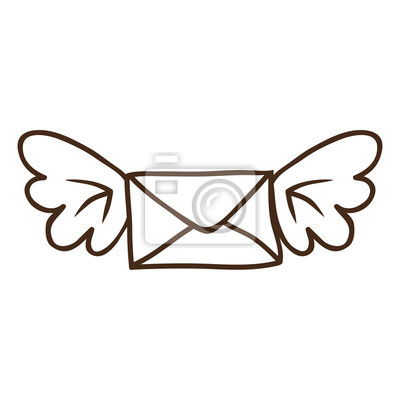 IV/ Révisions :LE FUTUR : Conjugue au futur (n’hésite pas à utiliser ta leçon).danser (tu) :_____________________________		prendre (je) : _____________________________se balancer (ils) : _____________________________		avoir (tu) : _____________________________partir(on) : _____________________________			salir (il) : _____________________________se ranger (je) : _____________________________ 		se distinguer (elles): ___________________________être (vous) : _____________________________		aller (tu) : _____________________________COD/COIDans les phrases suivantes, surligne les compléments du verbe, et indique si ce sont des COD ou des COI. Ils se plaignent souvent du bruit. Je donne un os à mon chien. J’ai emprunté un livre à mon copain. Il a tendu la main à son ennemi malgré sa colère. Il recommande ce livre à ses élèves. Marie distribue les cahiers tous les matins.3. LES PHRASES INJONCTIVESSurligne les phrases injonctives.Venez nous voir plus souvent. Je rangerai le bureau plus tard.  Ne pas marcher sur la pelouse. Défense d’afficher. Il ne se souvient de rien.  Vous sortirez en silence. Nous dînerons à 20h. Il faut t’habiller chaudement.ADJECTIF EPITHETEADJECTIF ATTRIBUT